Reviewing Alerts and Cases Assigned to YouThere are several ways a user can manage cases in Navigate. Below is a walkthrough of the most common workflow. From the staff home (6 steps)1. Select the “cases” icon from the left-hand Navigation 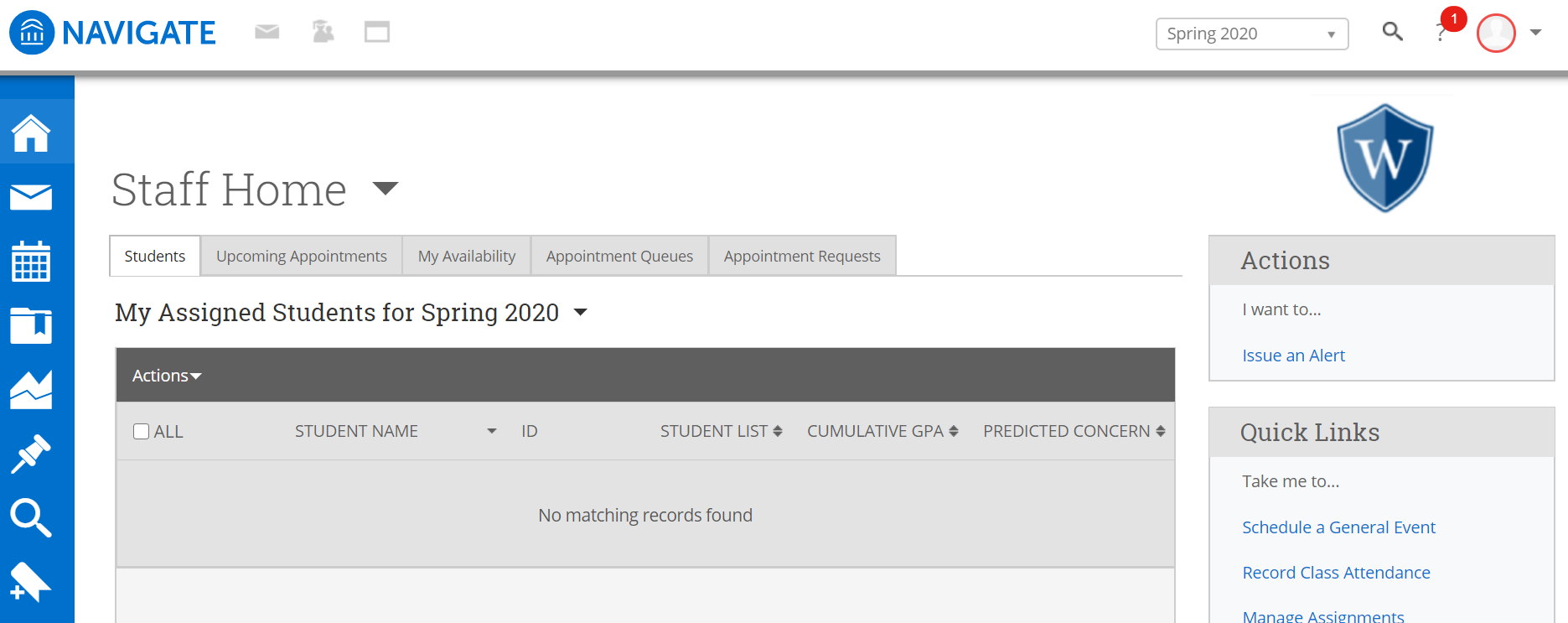 2. You will see any cases that are assigned to you. After reviewing the filters select “manage case” for the appropriate case. 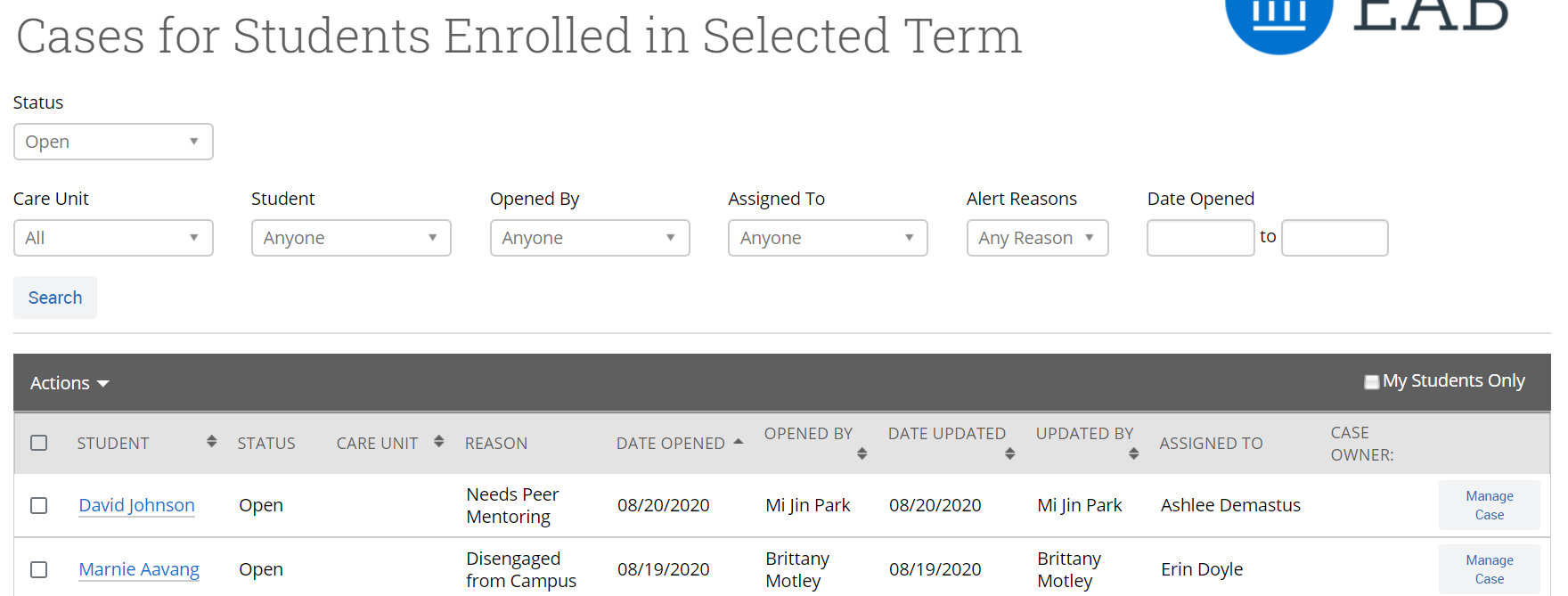 3. Add “comments” as appropriate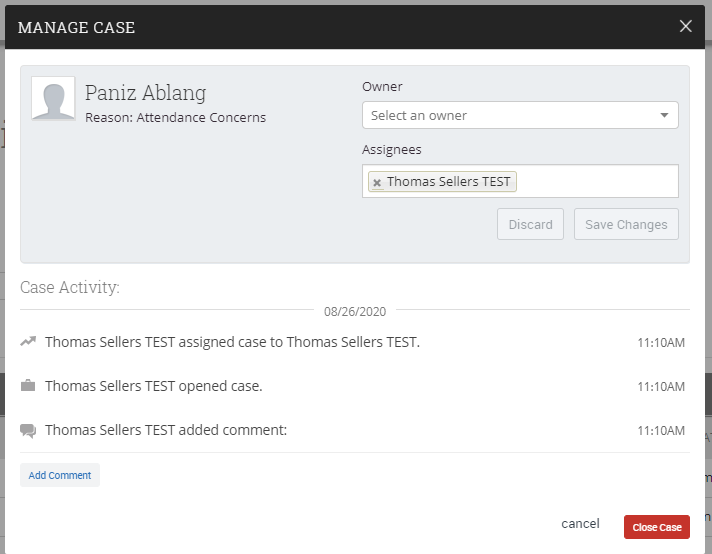 4. When case is addressed, select “close case”5. Select appropriate “case close reason” and press “submit” 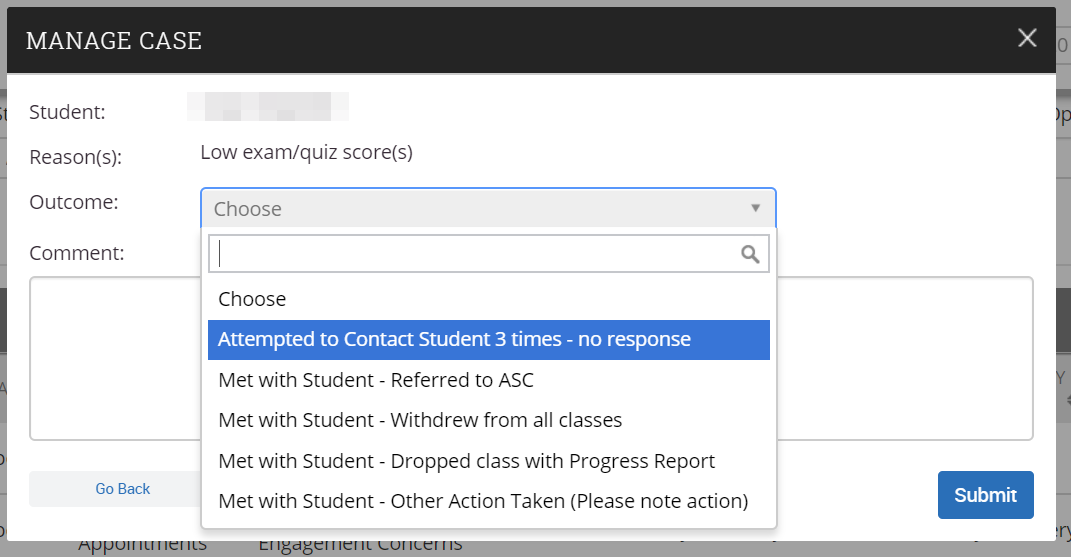 